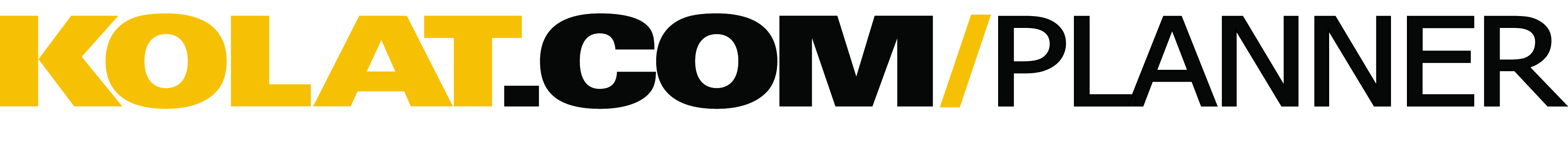 ​User Name:  PSalvo
Training Level:  Middle School

Session Goal:  Warm Up + Stance & Motion (level changes, & shots/penetration steps, Review Double Leg takedowns, add bellying down into a 1/2. Teach Sprawl

Approx. Warm-Up Time:  10 min

Warm-Up Design:  Jogging, circle in/out, joggingCircle up: Jumping Jacks, seal jumps, push ups3 lines: Soldier Kicks, Fwd Lunges, Side Lunges, Spiderman’s, Fwd Rolls, Backwards rolls, penetration steps/shots.Partner Up against the wall: I'll make 2 Groups = More Matt Space

Approx. Technique/Drilling Time:  60 min

Technique/Drilling Design:  

Partner Up against the wall: I'll make 2 Groups = More Matt Space.. "1" or "2"... Reviewing the double leg takedowns, finishing to a pin. Add the bellying down 1/ 1/2 to finish. Teach the Sprawl: 1) Head, Hands, & Hips 2) Sprawl 3) Defend Double Leg: Sprawl Clear and Spin 4) Defend Double Leg: Defend Post Elbow to Mat SpinHead Hands HipsSprawlDouble Leg Sprawl Clear and SpinDouble Leg Defend Post Elbow to Spin
Approx. Live Wrestling:  10 minTotal Practice Time Approx. 90 MinutesCopyright © 2015 Kolat.com LLC